Drawing unit test reviewName:												date:Directions: Define the following termsValue___________________________________________________________________Value scale___________________________________________________________________Geometric shapes ___________________________________________________________________Organic shapes ___________________________________________________________________Contour lines ___________________________________________________________________Still life ___________________________________________________________________Contrast ___________________________________________________________________Negative space ___________________________________________________________________Searching lines ___________________________________________________________________Shape___________________________________________________________________Space ___________________________________________________________________Form ___________________________________________________________________Color ___________________________________________________________________Line ___________________________________________________________________Value ___________________________________________________________________Texture ___________________________________________________________________Meditative drawing ___________________________________________________________________Art therapy ___________________________________________________________________Composition ___________________________________________________________________Directions: answer each question in a 1-2 sentencesDescribe what a transformation  is in art ________________________________________________________________________________________________________________________________________________________________________How do soft lines and hard lines affect the overall look of a piece________________________________________________________________________________________________________________________________________________________________________How does grid drawing differ from drawing from life?________________________________________________________________________________________________________________________________________________________________________What 2 main things happened in 1924 that helped bring about the art movement of Surrealism?________________________________________________________________________________________________________________________________________________________________________Explain WHY each of the above helped lead to the art movement of Surrealism________________________________________________________________________________________________________________________________________________________________________What makes something “surreal”? ________________________________________________________________________________________________________________________________________________________________________Who were 2 major artists of the Surrealist movement?________________________________________________________________________________________________________________________________________________________________________Directions: Use the drawing techniques we learned in this unit to complete the following tasksDraw a 5 point value scale from lightest to darkest using 1 of the pencil techniques we learnedWhat is the name of the pencil technique you chose? __________________________________draw an EXACT replica of the provided picture in the space next to it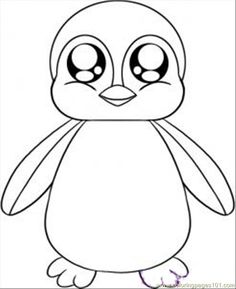 Directions: Be able to identify the principle of design that BEST describes the piece and describe why it demonstrates that principle of design.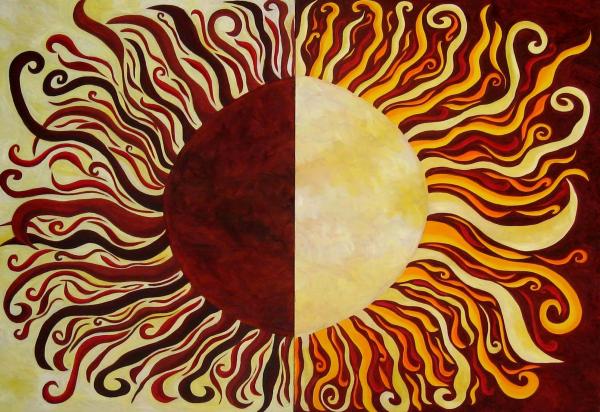 Principle? ___________________________Why? ____________________________________________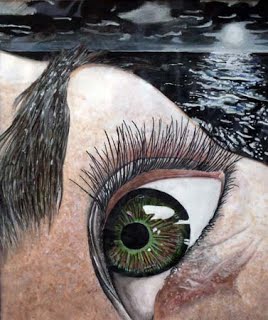 Principle? ___________________________Why? ____________________________________________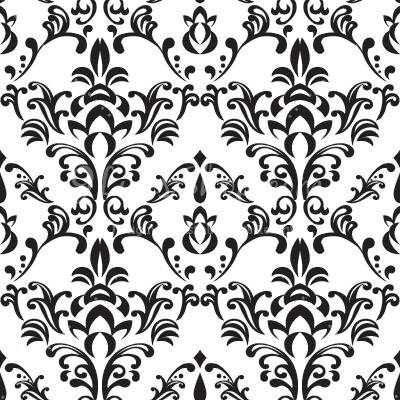 Principle? ___________________________Why? ____________________________________________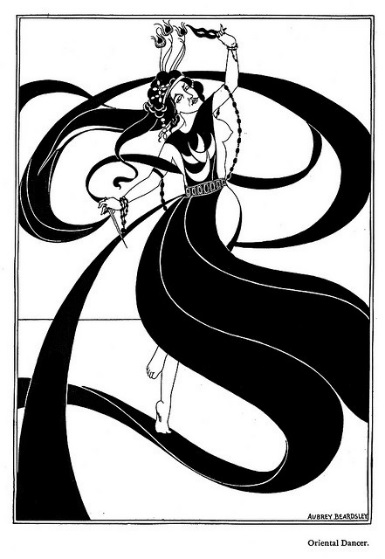 Principle? ___________________________Why? ____________________________________________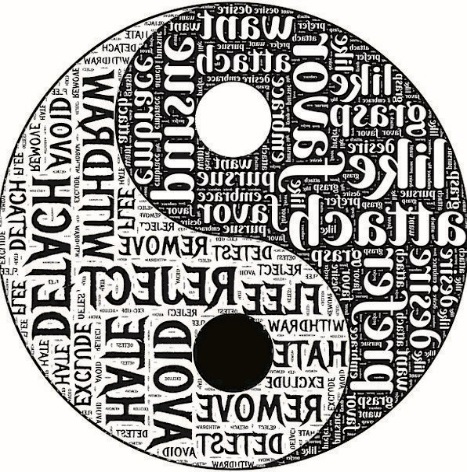 Principle? ___________________________Why? ____________________________________________Directions: Answer the following essay using complete sentences.  Make sure to use SPECIFIC examples learned in class to defend your answer.Choose ONE of the essential questions for the course and write an essay explaining your answer.  Use SPECIFIC examples from the class.Essential Questions	Why do people make art?	What does art tell you about the artist?	How does art communicate cultural information?	How does learning artistic techniques help you create stronger artwork? ________________________________________________________________________________________________________________________________________________________________________________________________________________________________________________________________________________________________________________________________________________________________________________________________________________________________________________________________________________________________________________________________________________________________________________________________________________________________________________________________________________________________________________________________________________________________________________________________________________________________________________________________________________________________________________________________________________________________________________________________________________________________________________________________________________________________________________________________________________________________________________________________________________________________________________________________________________________________________________________________________________                      